ELŐTERJESZTÉS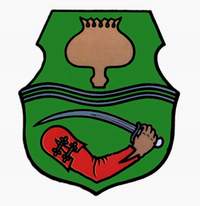 Tiszavasvári Város Önkormányzata Képviselő-testületének2017. április 27-én tartandó ülésére     Az előterjesztés tárgya: a fizioterápia ellátás biztosítására kötött közreműködői szerződés meghosszabbításáról Melléklet: Az előterjesztés előadója:	Dr. Fülöp Erik polgármester Az előterjesztés témafelelőse:	Petruskáné dr. Legeza Tímea osztályvezetőÜgyirat száma:                        250/2017.Az előterjesztést véleményező bizottságok a hatáskör megjelölésével:Az ülésre meghívni javasolt szervek, személyek:Egyéb megjegyzés: …………………………………………………………………………………………………………………………………………………………………………Tiszavasvári, 2017. április 20.                                                                             Petruskáné dr. Legeza Tímea	témafelelősTISZAVASVÁRI VÁROS POLGÁRMESTERÉTŐL4440 Tiszavasvári, Városháza tér 4.Tel: 42/520-500. Fax: 42/275-000. E-mail: tvonkph@tiszavasvari.hu Témafelelős: Petruskáné dr. Legeza TímeaELŐTERJESZTÉS- a Képviselő-testülethez -a fizioterápia ellátás biztosítására kötött közreműködői szerződés meghosszabbításárólTisztelt Képviselő-testület!Tiszavasvári Város Önkormányzata a 307/2016.(XII.02.) Kt. számú határozatával kinyilatkozta azon szándékát, hogy a fizioterápia ellátás jövőbeni biztosítása tekintetében közbeszerzési eljárást kíván kiírni, mellyel egyidejűleg - a fizioterápia ellátás folyamatos biztosítása érdekében - közreműködői szerződés megkötéséhez járult hozzá a jelenlegi szolgáltatóval, a Rehabilitációs Team Kft.-vel. A szerződés a közbeszerzési eljárás érvényes és eredményes lefolytatásáig, valamint a finanszírozási szerződés megkötéséig, de legkésőbb 2017. április 30-ig szól.Ezt követően a Képviselő-testület a 315/2016. (XII.22.) Kt. számú határozatával döntött a közbeszerzési eljárás kiírásáról, majd annak érvényes és eredményes lefolytatását követően a 2017. március 30-i testületi ülésen a 67/2017. (III.30.) Kt. számú határozatában megállapította, hogy a „Járóbeteg közbeszerzés 2017.” című közbeszerzési eljárás 2. része - Tiszavasvári nem szakorvosi feladatellátáson belül a fizioterápia (7,5 óra fizikoterápia, 7,5 óra gyógytorna) nem szakorvosi feladatellátás - tekintetében a közbeszerzési eljárás eredményes, a Rehabilitációs Team Kft., mint egyedüli ajánlattevő ajánlata pedig érvényes. Megállapította továbbá, hogy a nyertes ajánlattevő a 2. rész tekintetében a Rehabilitációs Team Kft. (4440 Tiszavasvári, Kabay u. 39.)A nyertes ajánlattevő a Képviselő-testület által elfogadott, és a közbeszerzési eljárás dokumentációjában is szereplő feladat-ellátási szerződés megkötését követően tudja a működési engedély megszerzésére, valamint a finanszírozási szerződés megkötésére irányuló eljárást megindítani az OEP-nél, ahol az erre irányadó ügyintézési határidő 30 nap.Tekintettel arra, hogy a jelenleg hatályos közreműködői szerződés 2017. április 30. napjáig szól, indokolt azt meghosszabbítani, annak érdekében, hogy a fizioterápia feladatellátás biztosítása megoldott legyen.Javaslom, hogy a jelenleg hatályos közreműködői szerződés időtartama a finanszírozási szerződés nyertes ajánlattevő által történő megkötéséig, de legkésőbb 2017. június 30. napjáig kerüljön meghosszabbításra. A közreműködői szerződés a határozat-tervezet mellékletét képezi.Kérem a Tisztelt Képviselő-testületet az előterjesztés megtárgyalására és a határozat-tervezet elfogadására.Tiszavasvári, 2017. április 20.				Dr. Fülöp Erik  polgármesterHATÁROZAT-TERVEZETTISZAVASVÁRI VÁROS ÖNKORMÁNYZATAKÉPVISELŐ TESTÜLETÉNEK...../2017. (IV. 27.) Kt. sz. határozata a fizioterápia ellátás biztosítására kötött közreműködői szerződés meghosszabbításárólTiszavasvári Város Önkormányzata Képviselő-testülete Magyarország helyi önkormányzatairól szóló 2011. évi CLXXXIX tv. 107.§-ában, valamint az  egészségügyi ellátórendszer fejlesztéséről szóló 2006. évi   CXXXII. törvény 7. § (3) bekezdése alapján foglaltak alapján az alábbi határozatot hozza:1  Hozzájárul a Tiszavasvári Egészségügyi Nonprofit Kft. (a továbbiakban: TIVESZ Kft.) és a Rehabilitációs Team Kft. közötti, fizioterápia ellátás 15 óraszámmal (melyből fizikoterápia: 7,5 óra, gyógytorna 7,5 óra) történő biztosításához szükséges, jelen határozat 1. mellékletét képező közreműködői szerződés megkötéséhez. 2. Az I.1 pontban meghatározott szerződés 2017. május 1. napjától a „Járóbeteg közbeszerzés 2017.” című közbeszerzési eljárás 2. része - Tiszavasvári nem szakorvosi feladatellátáson belül a fizioterápia (7,5 óra fizikoterápia, 7,5 óra gyógytorna) nem szakorvosi feladatellátás - tekintetében lefolytatott, érvényes és eredményes közbeszerzési eljárást követően a feladatellátáshoz szükséges jogerős működési engedély megszerzése, és a finanszírozási szerződés megkötése időpontjáig, de legkésőbb 2017. június 30. napjáig tartó, határozott időre szól.Határidő: haladéktalanul                           Felelős: Dr. Fülöp Erik polgármesterI. 3. Felkéri a TIVESZ Kft. ügyvezetőjét, hogy gondoskodjon az I.1. pontban megjelölt szerződés aláírásáról. Határidő: haladéktalanul                            Felelős: Nácsáné dr. Kalán Eszter ügyvezetőmelléklet a …/2017. (…..) Kt. határozathozKÖZREMŰKÖDŐI SZERZŐDÉSmely létrejött egyrészről a Tiszavasvári Egészségügyi  Szolgáltató Közhasznú Nonprofit Kft. (adószám: ____________________, székhelye: 4440 Tiszavasvári, Báthori 6.  képviseli: Nácsáné Dr. Kalán Eszter  ügyvezető) mint egészségügyi szolgáltató (továbbiakban: Szolgáltató), másrészről a …………….. (cégjegyzékszám: …………., adószám: ……….,       bankszámla szám: ………………., székhelye: …………. képviseli: ……………), mint vállalkozó egészségügyi szolgáltató (továbbiakban: Közreműködő) között  alulírott helyen és időben az alábbi feltételekkel.A Közreműködő - a Szolgáltató által nyújtott egészségügyi szolgáltatás részét képező – járóbeteg szakellátás keretében fizioterápia (asszisztensi tevékenységként) tevékenység, heti 15 nem szakorvosi órában történő feladatellátásának biztosítását vállalja.Szakma megnevezése: 	fizioterápia (asszisztensi tevékenységként) 15 óra melyből 			fizikoterápia 7,5 óragyógytorna 7,5óra  9 jegyű ágazati azonosító: 001000146Szakmakód: 5722, 5711Progresszivitási szint: járóbeteg szakellátásSzolgáltatási típus: 5 (középfokú egészségügyi szakképesítéssel ellátható feladat)Ellátási forma: 10 (járóbeteg ellátás keretében végezhető tevékenység)Ellátási terület: Tiszavasvári, Tiszalök, Tiszadob, Tiszadada, Tiszaeszlár, SzorgalmatosA szerződés időtartama Jelen szerződés 2017. május 1. napján lép hatályba.Jelen szerződés a TIVESZ Kft. működési engedélyében szereplő fizioterápia feladatellátásra vonatkozó, – Tiszavasvári Város Önkormányzata által kiírt, és lefolytatott érvényes és eredményes közbeszerzési eljárást követően - a feladatellátáshoz szükséges jogerős működési engedély megszerzése, valamint a finanszírozási szerződés megkötése időpontjáig, de legkésőbb 2017. június 30. napjáig tartó, határozott időre szól. A Közreműködő feladata Tiszavasvári Város Önkormányzata tulajdonában lévő (4440 Tiszavasvári, Nyárfa u. 4.) Városi Strandfürdő területén kialakított – Tiszavasvári Strandfürdő Kft. által a Közreműködő számára bérbe adott – helyiségben járóbeteg szakellátás keretében fizikoterápia egészségügyi ellátás biztosítása.A Közreműködő a szolgáltatást az egészségügyi szolgáltatás nyújtásához szükséges engedéllyel, valamint képesítéssel rendelkező fizioterápiás asszisztenssel/asszisztensekkel látja el. A Közreműködő tevékenységének végzésére szakmai felelősségbiztosítást köteles kötni, illetve a mindenkor hatályos működési engedélyének egy másolati példányát a Szolgáltató részére köteles átadni.Felek rögzítik, hogy a Szolgáltató a feladat ellátáshoz szükséges tárgyi eszközöket (szerződés 1. sz. mellékletét képező leltár szerint) a feladatellátás megkezdésekor térítésmentesen átadta Közreműködő részére, azok folyamatos pótlásáról Közreműködő köteles gondoskodni. A Közreműködő köteles „Az egészségügyi szolgáltatások nyújtásához szükséges szakmai minimumfeltételekről” szóló 60/2003. (X.20.) ESzCsM rendeletben meghatározott feltételeket teljesíteni. A Közreműködő köteles a Szolgáltató által biztosított szoftvert használni az egészségügyi szolgáltatás biztosítása során. Köteles a havi OEP jelentéshez adatszolgáltatásra. A programfrissítéssel kapcsolatos feladatok – informatikus biztosítása – a Közreműködőt terhelik. A Szolgáltató a feladatellátás/beavatkozás után járó – a lejelentett TVK-érték pontforint értékét az adott finanszírozási hónap OEP visszaigazolási lapján szereplő szorzónak megfelelő és a munkaállomás programkövetési díjával csökkentett OEP finanszírozás összegét, annak megérkezését követően számla ellenében átutalja a Közreműködő bankszámlájára és az OEP által megküldött visszaigazolás egy példányát a Közreműködő részére átadja.. A Közreműködő a feladatai teljesítése során az irányadó környezetvédelmi, munka- és tűzvédelmi szabályokat köteles betartani, az általa használatra átadott tárgyi eszközöket rendeltetésszerűen használni. Károkozás esetén kárfelelősséggel tartozik. Közreműködő saját tulajdonában álló eszközt, illetve a használatra átadott eszközt, az eszköz rendeltetésszerű használatra való alkalmasságát folyamatosan köteles biztosítani.A Szerződő felek kötelezettséget vállalnak arra, hogy a szerződés teljes időtartama alatt az egységes betegellátás folyamatosságának biztosítása, és az egészségügyi szolgáltatás színvonalának fenntartása, fejlesztése érdekében együttműködve járnak el, különös figyelemmel a területi ellátási kötelezettséghez kapcsolódó betegellátási rendre is. A Közreműködőnek az egészségügyi szolgáltatás nyújtása során a tudomására jutott egészségügyi és személyes adatokat a vonatkozó hatályos jogszabályoknak megfelelően kell kezelnie. A Közreműködő az egészségügyi szolgáltatást köteles az általában elvárható gondossággal, a szakmai követelmények keretei között, legjobb tudása szerint, szakmai kompetenciájának megfelelően nyújtani. A Közreműködő kötelezettséget vállal arra, hogy az egészségügyi tevékenység végzése során együttműködik a feladatellátásban közreműködő személyekkel, a feladatellátásra irányuló jogviszonyok típusától függetlenül. A szerződés teljesítése során a sterilizálásról és a keletkezett veszélyes hulladék megsemmisítéséről a Közreműködő gondoskodik. A Szolgáltató jogosult az egészségügyi szolgáltatást, a betegellátás színvonalának megőrzése érdekében jelen szerződésben foglalt kötelezettségek teljesítésére kiterjedően, e szerződés keretei között ellenőrizni. Amennyiben az ellenőrzés során felvett jegyzőkönyvből megállapítható, hogy a Közreműködő a szolgáltatást a jelen szerződés, illetve a vonatkozó szakmai, etikai, és jogszabályok rendelkezéseinek megsértésével nyújtja, a Szolgáltató írásban, határidő kitűzésével hívja fel a Közreműködőt a jogsértés megszüntetésére. Amennyiben a Közreműködő a határidőre nem tesz eleget a felszólításban foglaltaknak, vagy ismételt szerződésszegést követ el, ez a jogszerűen alkalmazható egyéb szankciók mellett, jelen szerződés azonnali hatályú, rendkívüli felmondását is jelenti. A Közreműködőt azon jogos panaszok miatt, amelyek a tevékenységével összefüggnek, felelősség terheli. Az ilyen irányú panaszokat a Szolgáltató kivizsgálja. A kivizsgálás során lehetőséget kell adni a Közreműködőnek, hogy az üggyel kapcsolatos álláspontját, védekezését előadja. Amennyiben megállapítást nyer a Közreműködő felelőssége, a Szolgáltató jogosult a szerződést azonnali hatállyal megszüntetni, vagy a nem megfelelően biztosított szolgáltatás értékét megvonni. 1 Jelen szerződés rendes felmondással, írásban, a felmondás közlése hónapja utolsó napjára mondható fel 13.1.1 Közreműködő által abban az esetben, ha a Szolgáltató nem adja át Közreműködő részére jelen szerződés 7. pontja alapján meghatározott finanszírozást. Szolgáltató által abban az esetben, ha Közreműködő jelen szerződés alapján nem vagy nem szerződésszerűen teljesít.Bármely fél által abban az esetben, ha a fizioterápia feladatellátásra vonatkozó- Tiszavasvári Város Önkormányzata által kiírt – közbeszerzési eljárás bármilyen okból meghiúsul, vagy érvénytelenül vagy eredménytelenül zárul.13.2 Jelen szerződés írásban, közös megegyezéssel bármikor felmondható.14. Jelen szerződéssel kapcsolatos bármely jognyilatkozat érvényesen kizárólag írásban tehető. szerződés megszűnésekor a Közreműködő köteles a kezelésében tartott egészségügyi dokumentációt és a használatra adott eszközöket – a betegellátás folyamatos biztosítása érdekében – hiánytalanul és haladéktalanul a Szolgáltató rendelkezésére bocsátani. Jelen megállapodás 2017. május 1. napján lép hatályba. Szerződő felek a szerződést kölcsönös elolvasás és értelmezés után, mint akaratukkal és nyilatkozatukkal mindenben megegyezőt, jóváhagyólag írják alá, megállapítva, hogy a szerződésben nem rendezett kérdésekben elsősorban az egészségügyről szóló és az egészségügyi tevékenység ellátására vonatkozó, kapcsolódó jogszabályok rendelkezései az irányadók.Tiszavasvári, ……………………………………………Szolgáltató                                                                               KözreműködőBizottságHatáskörSzociális és Humán BizottságSZMSZ 5. melléklet 1.11. pontjaPénzügyi és Ügyrendi BizottságSZMSZ 4. melléklet 1.30 pontjaTIVESZ Kft. ügyvezetőjeNácsáné dr. Kalán Eszter Hajnalka ügyvezetőkalaneszter@gmail.comRehabilitációs Team KftVolosinóczki Béla ügyvezetőrehabteamkft@gmail.com